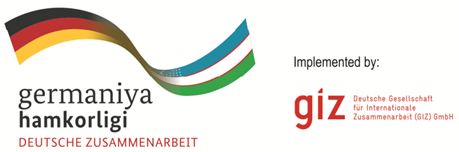 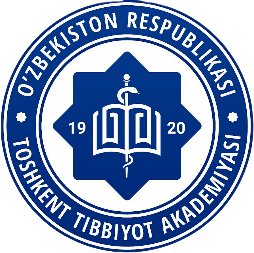 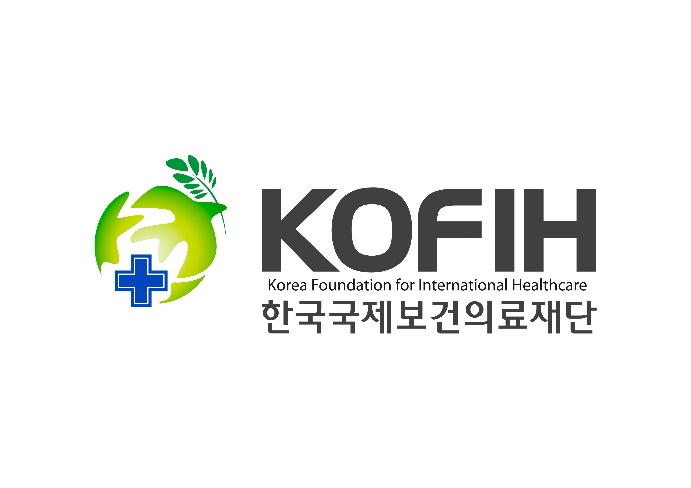 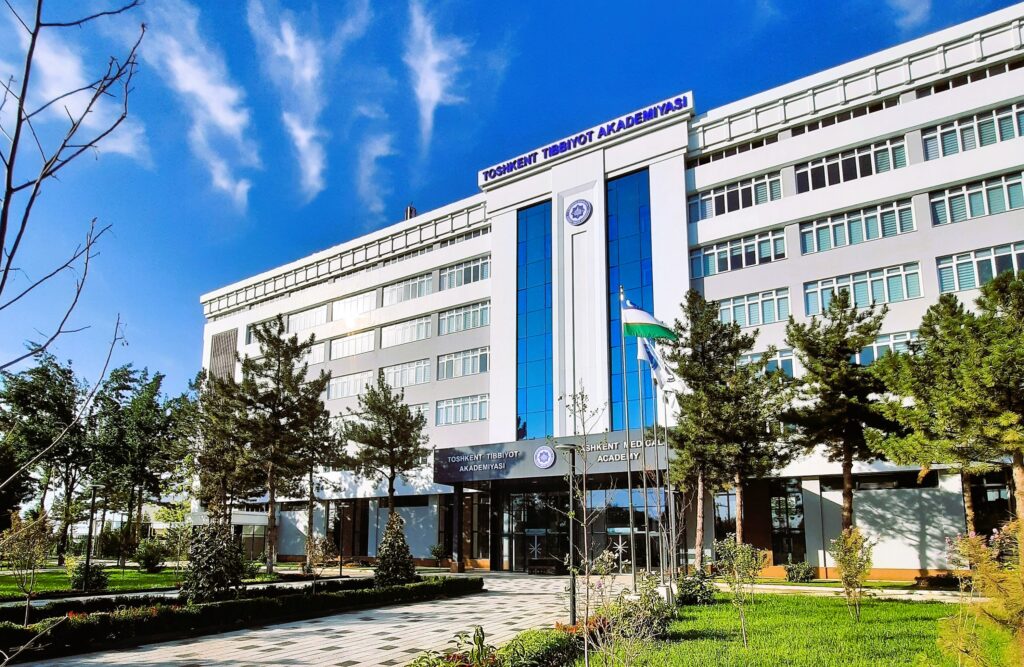 ТАШКЕНТСКАЯ МЕДИЦИНСКАЯ АКАДЕМИЯИНФОРМАЦИОННОЕ ПИСЬМОО проведении II Международной студенческой олимпиады по практическим медицинским навыкам “ВИРТУОЗЫ МЕДИЦИНЫ”.ГЛУБОКОУВАЖАЕМЫЕ КОЛЛЕГИ! Ташкентская медицинская академия приглашает всех желающих студентов медицинских и фармакологических ВУЗов принять участие во II Международной Студенческой Олимпиаде по практическим навыкам “Виртуозы медицины” которая состоится в г. Ташкенте 30 ноября 2022 года. Олимпиада будет проводиться в очном формате по следующим секциям:СЕКЦИЯ – НАРОДНАЯ МЕДИЦИНА для 2-3 курсов СЕКЦИЯ – ТЕРАПИЯ №1 (Пропедевтика внутренних болезней) для 2-3 курсов. СЕКЦИЯ – ТЕРАПИЯ №2 (Факультетская и госпитальная терапия, внутренние болезни, клиническая фармакология) для 4-5-6 курсов. СЕКЦИЯ - НЕВРОЛОГИЯ  (неврология, медицинская психология, психиатрия, реабилитология) для 5-6 курсов.СЕКЦИЯ - РЕПРОДУКТИВНОЕ ЗДОРОВЬЕ И ПЕДИАТРИЯ (Акушерство и Гинекология, Детские болезни, Пропедевтика детских болезней) для 4-5-6 курсов.СЕКЦИЯ - ОБЩАЯ ХИРУРГИЯ (Общая хирургия) для 2-3 курсов СЕКЦИЯ - СПЕЦИАЛИЗИРОВАННАЯ ХИРУРГИЯ (Факультетская и госпитальная хирургия, Трансплантология, Детская хирургия, ЛОР, Челюстно-лицевая хирургия, Офтальмология, Урология, Анестезиология и реанимация, Травматология, Нейрохирургия, Онкология) для 4-5-6 курсов СЕКЦИЯ МЕДИЦИНСКОЙ ПРОФИЛАКТИКИ (Гигиена окружающей среды, Коммунальная гигиена и гигиена труда, Гигиена детей, подростков и гигиена питания, Эпидимиология) для 3-4-5 курсовПрограмма Олимпиады включает следующие этапы:Приветствие команды – Демонстрация Видео визитки командыКонкурсы, включающие задания Олимпиады отражают важные теоретические знания и практические навыки по соответствующим секциям.Для клинических предметов:Решение ситуационной задачи (с помощью программы Виртуальный пациент ACADEMIX3D в модульном режиме «ПРАКТИКА», роботов-симуляторов или волонтеров) с применением практических навыков.Для медико-профилактических предметов:              Решения ситуационных задач с пошаговым выполнением соответсвующих                 практических навыков.В Олимпиаде могут принимать участие студенты 2-6 курсов. От каждого ВУЗа приглашается одна команда, состоящая из 8 студентов. Каждый участник команды должен участвовать в одной секции. Отбор победителей 1, 2, 3 мест и номинаций будут проводится по командам и по личному первенству. Победителем по командному зачету станет команда ВУЗа, которая набирает наибольшее количество баллов по всем конкурсам и видео-визитки. Олимпиада проводится на узбекском, русском, английском языках.Оценка участников будет проводиться экспертами с использованием стандартизованных чек-листов и подсчетом суммы набранных баллов.Срок подачи заявок на участие: до 15 ноября 2022 года.Для участия в  олимпиаде необходимо предоставить  следующие документы по электронному адресу xikmat091191@gmail.com  до 15 ноября 2022 года:Для представления команды необходимо прислать заполненную форму заявки от каждой команды (Приложение 1)Заверенный список участников олимпиады соответствующего ВУЗа Для представления команд необходимо прислать видео-визитку от каждой команды (Приложение 2) Приложение 1ФОРМА – ЗАЯВКИ УЧАСТНИКА МЕЖДУНАРОДНОЙ ОЛИМПИАДЫПриложение 2. Технические требования к конкурсу «Видео-визитка» II Международной студенческой олимпиады по практическим медицинским навыкам “ВИРТУОЗЫ МЕДИЦИНЫ”.1. Необходимо прислать видео-визитку с участием команды. Требования к видео:Необходимо предоставить цветное видео;Длительность видео до 3 минут;Команда должна продемонстрировать краткую информацию о её участниках, ВУЗе, интересных фактах города/страны;Качество выше 720р;Формат МР4;Соотношение сторон 19:9. Преподаватели, сопровождающие команды, по решению Оргкомитета могут бытьвключены  в состав жюри олимпиады.Программа и дополнительная информация предоставлена на сайте https://tma.uz/ Олимпиада будет проводиться 30 ноября 2022 года в Симуляционном центре Главного учебного корпуса Ташкентской медицинской академии.   https://g.co/kgs/aUgLz3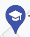 Начало церемонии открытия олимпиады   в 10.00 по Ташкентскому времени                             https://g.co/kgs/mFn6A2По приезду в г. Ташкент просим обратится к Дирекции Студенческого общежития по адресу Ташкент, Массив Шифокорлар Шахарчаси, 5а, ответственному лицу Алланазарову И.М.                                          (+998 90 000 03 68, +998 90 950 07 02) по вопросам размещение в СО.        https://maps.google.com/maps?q=41.360855,69.184584&ll=41.360855,69.184584&z=16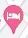 Ответственные лица по организации олимпиады:Участники олимпиадыУчастники олимпиадыНаименование ВУЗа ФИО (полное), курс, факультет, контакты каждого участника команды и ФИО, должность научного руководителяУчастник 1 секции (2-3 курс) -ФИО (полное), курс, факультет, контакты каждого участника команды и ФИО, должность научного руководителяУчастник 2 секции (2-3 курс) -ФИО (полное), курс, факультет, контакты каждого участника команды и ФИО, должность научного руководителяУчастник 3 секции (3-4-5-6 курс) -ФИО (полное), курс, факультет, контакты каждого участника команды и ФИО, должность научного руководителяУчастник 4 секции (5-6 курс) -ФИО (полное), курс, факультет, контакты каждого участника команды и ФИО, должность научного руководителяУчастник 5 секции (4-5-6 курс) -ФИО (полное), курс, факультет, контакты каждого участника команды и ФИО, должность научного руководителяУчастник 6 секции (2-3 курс) -ФИО (полное), курс, факультет, контакты каждого участника команды и ФИО, должность научного руководителяУчастник 7 секции (4-5-6 курс) -ФИО (полное), курс, факультет, контакты каждого участника команды и ФИО, должность научного руководителяУчастник 8 секции (3-4-5 курс) -ФИО (полное), должность и контактные данные преподавателя, сопровождающего командуФИО. ДолжностьАзизова Феруза ЛутфуллаевнаПроректор по научной работе и инновациям.Абдумаликова Феруза БахтияровнаНачальник отдела развития научно-исследовательской деятельности одаренной молодежи. Ответственный за организацию                                     II Международной студенческой олимпиады.Парпибаева Динара АюповнаЗаведующая кафедрой Клинического моделирования, Ответственный за организацию II Международной студенческой олимпиады.Ядгарова Нодира ТургунбаеваДоцент кафедры микробиологии, вирусологии и иммунологии, Ответственный за организацию II Международной студенческой олимпиады. Усманходжаева Aдиба Амирсаидовнад.м.н., заведующий кафедрой реабилитологии, народной медицины и физической культуры, Ответственный I секции, председатель жюриКаримов Маъриф Шакировичд.м.н., проф., заведующий кафедрой Пропедевтики внутренних болезней №2, Ответственный II секции, председатель жюриНуриллаева Наргиза Мухтархановнад.м.н., проф., заведующий кафедрой Внутренние болезни в семейной медицине №1, Ответственный III секции, председатель жюрид.м.н., проф., заведующий кафедрой Внутренние болезни в семейной медицине №1, Ответственный III секции, председатель жюриРахимбаева Гульнара Саттаровнад.м.н., проф., заведующий кафедрой неврологии и медицинской психологии, ответственный IV секции, председатель жюрид.м.н., проф., заведующий кафедрой неврологии и медицинской психологии, ответственный IV секции, председатель жюриХалматова Барно Турдиходжаевад.м.н., проф., заведующий кафедрой Детских болезней №1, ответственный V секции, председатель жюрид.м.н., проф., заведующий кафедрой Детских болезней №1, ответственный V секции, председатель жюриОхунов Алишер Ориповичд.м.н., проф., заведующий кафедрой Общей и детской хирургии, ответственный VI секции, председатель жюрид.м.н., проф., заведующий кафедрой Общей и детской хирургии, ответственный VI секции, председатель жюриХакимов Мурод Шавкатовичд.м.н., проф., заведующий кафедрой Факультетской и госпитальной терапии №1, ответственный VII секции, председатель жюрид.м.н., проф., заведующий кафедрой Факультетской и госпитальной терапии №1, ответственный VII секции, председатель жюриСаломова Феруза Ибодуллаевнад.м.н., проф., заведующий кафедрой Гигиены окружающей среды, ответственный VIII секции, председатель жюрид.м.н., проф., заведующий кафедрой Гигиены окружающей среды, ответственный VIII секции, председатель жюриВысогорцева Ольга НиколаевнаДоцент кафедры реабилитологии, народной медицины и физической культуры, координатор I секции.Доцент кафедры реабилитологии, народной медицины и физической культуры, координатор I секции.Сибиркина Марина ВалерьевнаДоцент кафедры Пропедевтики внутренних болезней №2, координатор     II секции.Доцент кафедры Пропедевтики внутренних болезней №2, координатор     II секции.Ярмухамедова Дилфуза ЗаировнаДоцент кафедры Внутренние болезни в семейной медицине №1, координатор  III секции.Доцент кафедры Внутренние болезни в семейной медицине №1, координатор  III секции.Расулова Дилбар Камалитдиновнадоцент кафедры неврологии с курсом медицинской психологии, координатор  IV секции.доцент кафедры неврологии с курсом медицинской психологии, координатор  IV секции.Исканова Гулшан Халдаровнад.м.н., проф., доцент кафедры Детских болезней №2, координатор V секции.д.м.н., проф., доцент кафедры Детских болезней №2, координатор V секции.Атаков Сарвар Султанбаевичдоцент кафедры Общей и детской хирургии, координатор VI секции.доцент кафедры Общей и детской хирургии, координатор VI секции.Сатторов Ойбек Тохировичдоцент кафедры Факультетской и госпитальной терапии №1, координатор VII секции.доцент кафедры Факультетской и госпитальной терапии №1, координатор VII секции.Мирсагатова Мавлуда Рихсиллаевнадоцент кафедры гигиена окружающей среды, координатор VIII секции.доцент кафедры гигиена окружающей среды, координатор VIII секции.Балтабаев Хикмат КудратовичАссистент кафедры Клинического моделирования, контактное лицо +998 99 874 81 72Ассистент кафедры Клинического моделирования, контактное лицо +998 99 874 81 72